AnnexesAnnexe A : FORMULAIRE DE REPONSE A L’APPEL D’OFFRE INTERNATIONALAnnexe B : QUESTIONNAIRE FOURNISSEUR Annexe C : MATRICE DE PRIX DÉTAILLÉEAnnexe D : BONNES PRATIQUES COMMERCIALES d’Action Contre la FaimAnnexe E : ATTESTATION DE DOMICILIATION BANCAIRE ET DE SOLVABILITEATTENTION : chaque page des annexes doit être paraphée par la personne signataireA n n exe A : FOR M ULAI R E DE R EP ONS E A L’ AP P EL 	D’ OF F R E I NTER NATI O NAL	Référence de publication : DC – BGI – 03316Titre du contrat : Accord Cadre de Nourriture – Kits alimentaires pour distributions<Lieu et date> :À : Action contre la Faim CentrafriqueI -	SOUMIS PARII -	CONTACT (pour cette offre)Nom	:	[	]Adresse	:	[	]Téléphone	:	[	]Fax	:	[	]E-mail	:	[	]DÉCLARATION(S) DU SOUMISSIONNAIREDoit être complétée et signée par le soumissionnaire (une pour chaque partenaire dans le cas d’un consortium).En réponse à votre lettre d’invitation à soumissionner pour le processus de mise en concurrence ci- dessus,Nous, soussignés, déclarons par la présente, que :Nous avons examiné et accepté dans sa totalité le contenu du Cahier de charge du dossier cadre N° DC-BGI-01628 daté du 22/02/2021.Nous acceptons par la présente l’intégralité de ses clauses, sans réserve ni restriction.Nous vous proposons de livrer, en accord avec les termes du dossier et les conditions et délais établis, sans réserve ni restriction :Cette offre est valable pour une période de [	] à compterde la date limite de soumission des offres, c’est-à-dire jusqu’au [.. /.. /… ]Nous confirmons par la présente que nous avons lu, compris et accepté les l’ensemble des aspects techniques décrits dans le cahier de charge. Notre offre a été conçue selon ces spécificités demandées par Action contre la Faim.Notre entreprise/société [et nos sous-traitants] a/avons la nationalité suivante : [	]Nous soumettons cette candidature de notre plein droit et pour cette offre […………………………………………………………………………………..……………………………………………………………].Nous confirmons que nous ne soumissionnons pas pour le même contrat, de quelque autre manière que ce soit.Nous fournissons des preuves de notre enregistrement/statut.Nous acceptons de respecter les clauses éthiques standard et, en particulier, n’avons aucun conflit d’intérêt potentiel ni aucune relation avec d’autres candidats ou d’autres parties dans cette procédure négociée au moment de soumettre cette candidature.Nous informerons immédiatement la mission Action contre la Faim Centrafrique s’il se produit tout changement concernant les circonstances décrites ci-dessus à n’importe quelle étape de la mise en application du contrat. Nous reconnaissons et admettons pleinement que toute information inexacte ou incomplète sciemment donnée au cours de cette candidature peut entraîner notre exclusion de ce contrat.Nous notons que la mission Action Contre la Faim Centrafrique n’est pas tenue de poursuivre avec cette invitation à soumissionner et qu’elle se réserve le droit de n’attribuer qu’une partie du contrat.La mission Action contre la Faim Centrafrique n’aurait aucune responsabilité envers nous si elle décidait d’agir ainsi.IV -	CONTENU DE LA SOUMISSIONNous comprenons qu’une offre complète à soumettre à Action contre la Faim doit inclure :Annexe A : Le « Formulaire de participation à la procédure négociée » dûment complété et signé.Annexe B : Le « Questionnaire fournisseur » dûment complété. Ce questionnaire doit contenir toutes les informations demandées (copies des comptes approuvés, références clients, organigrammes, informations sur la société, etc.).Annexe C : La « Matrice de prix » ou offre de prix détaillée accompagnée de notes explicatives si nécessaire. Notez que seuls les budgets en Francs CFA (XAF) seront acceptés.Annexe D : “La Déclaration de conformité et d’engagement à respecter les Bonnes Pratiques Commerciales » complétée et signée par la personne dûment autorisée.Annexe E : L’attestation de domiciliation bancaire et de solvabilité remplie par la banque.La preuve de l’enregistrement de la société en Centrafrique.Une copie des états financiers audités des deux dernières années (bilans et comptes de résultats).Copie de l'attestation des impôts (à jour au moins des 6 dernier mois à partir du mois de Mai 2020).Références de clients (et pièces justificatives) dans le domaine d'activité concerné par le contrat en spécifiant les noms, adresses et coordonnées téléphoniques. Action contre la Faim se réserve le droit de contacter ces références sans en avertir le soumissionnaire.Une offre technique offrant le détail des services proposés (stockage, préparation des commande etc…).Nom et prénom :[…………………………………………]Dûment autorisé à signer cette offre au nom de :[	]Lieu et date :	[	]Cette offre comprend les annexes suivantes :Signature et Tampon de l’entreprise/de la société :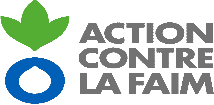 Fournisseur Contact/référenteDateSignatureDossier Cadre: Resp. principalDateSignature 	Annexe C : MATR I C E DE P R I X DÉTAILLÉE	1 – Grille tarifaireLes prix unitaires s’entendent hors frais de livraison. Merci de préciser le lieu de mise à disposition de la marchandise dans la colonne de droite.Le volume total estimatif pour l’année à venir, tous biens confondus est de 2100 Tonnes.Nous vous accorderons une remise de […….%], ou [	] dans le cas oùle marché nous serait attribué.Cette offre est valable pour une période de [	] à compterde la date limite de soumission des offres, c’est-à-dire jusqu’au [.. /.. /… ]2 - Prestations supplémentairesGrille tarifaire de reconditionnement :Capacité de reconditionnement du fournisseur	Sacs / jour.Tarif Supplémentaire pour impression de logos sur les sacs	FCFA/ sacGrille tarifaire de transportDélai de livraison supplémentaire : À Alindao	JoursA Bangui	JoursA Bouar	JoursA Bossangoa	JoursAnnexe D : BONNES P R ATI QUES C OM M ERC I ALESd’ Act ion c ont r e l a Fa imPrincipes des procédures d’approvisionnementAction Contre la Faim a mis en place des procédures transparentes d’attribution des marchés. Les principes essentiels sont :La transparence dans la procédure d’approvisionnementLa proportionnalité entre les procédures suivies pour attribuer les contrats et la valeur des marchés.Un traitement égal des fournisseurs potentielsLes critères habituels pour sélectionner un fournisseur sont :L’autorisation de vendre des biens/services dans le paysLes capacités financières et économiquesL’expertise techniqueLes capacités professionnellesLes critères habituels pour attribuer des marchés sont :L’attribution automatique (l’offre la moins chère remplissant toutes les conditions requises)Le meilleur rapport qualité/prixMauvaise conduite, inéligibilité et exclusionAction Contre la Faim considère chaque cas de mauvaise conduite ci-dessous comme une raison valable pour exclure un soumissionnaire d’une procédure d’attribution de marché et pour mettre fin à toute relation de travail et tout contrat :Fraude : définie comme tout acte ou omission intentionnel(le) concernant :L’utilisation ou la présentation de déclarations ou de documents faux, incorrects ou incomplets, qui entraînerait l’appropriation frauduleuse ou la rétention répréhensible de fonds d’Action Contre la Faim ou de bailleurs institutionnels.La dissimulation d’informations, ayant les mêmes conséquences.L’usage de ces fonds pour des objectifs autres que ceux pour lesquels ils ont été attribués à l’origine.Corruption active : promettre ou accorder délibérément un avantage à toute personne pour que celle-ci agisse, ou s’abstienne d’agir selon son devoir, d’une manière qui porte atteinte ou peut porter atteinte aux intérêts d’Action Contre la Faim ou des bailleurs institutionnels.Collusion : l’entente entre des entreprises concurrentes, qui aurait pour résultat probable l’augmentation des prix, la baisse de la production et l’augmentation des profits des sociétés alliées d’une manière bien supérieure à leur hausse naturelle. Une attitude de collusion ne se fonde pas automatiquement sur l’existence d’accords explicites entre entreprises. Elle peut également être tacite.Pratiques coercitives : nuire ou menacer de nuire, directement ou indirectement, à des personnes ou à leurs propriétés, afin d’influencer leur participation à une procédure d’approvisionnement ou d’influer sur l’exécution d’un contrat.Corruption directe : offrir aux employés d’Action Contre la Faim de l’argent ou bien des dons en nature afin d’obtenir des marchés supplémentaires ou de poursuivre un contrat.Implication dans une organisation criminelle ou à toute autre activité illégale établie par jugement, par le Gouvernement Américain, l’Union Européenne, les Nations Unies ou tout autre bailleur d’Action Contre la Faim.Pratiques immorales des Ressources Humaines : exploitation du travail des enfants et non-respect des droits sociaux fondamentaux et des conditions de travail des employés ou sous-traitants.Action Contre la Faim exclura de la procédure d’achat tout candidat ou soumissionnaire se trouvant dans l’un des cas suivants :Etre en situation de faillite ou de liquidation, ou sous tutelle judiciaire, être dans une situation de concordat (arrangement avec ses créanciers), avoir suspendu ses activités, faire l’objet de procédures concernant ces sujets ou se trouver dans une situation analogue résultant d’une procédure prévue de la réglementation ou législation nationale.Avoir été condamné pour un délit dans l’exercice de son activité professionnelle par un jugement ayant autorité de la chose jugéeAvoir été coupable de faute professionnelle grave avérée par tout moyenNe pas avoir rempli les obligations relatives au paiement des cotisations de sécurité sociale ou des impôts conformément aux dispositions légales, soit du pays dans lequel l’entreprise est établie, soit du pays d’intervention d’Action Contre la Faim, soit du pays dans lequel le contrat sera exécuté.Avoir fait l’objet d’un jugement pour fraude, corruption, participation à une organisation criminelle ou à toute autre activité illégale portant atteinte aux intérêts financiers des communautés.Avoir été déclaré responsable de violation grave du contrat pour non-respect des obligations contractuelles dans une précédente procédure d’achat.Action Contre la Faim n’attribuera pas de contrats aux candidats ou soumissionnaires qui, au cours de la procédure- Feront l’objet d’un conflit d’intérêts- Se rendront coupables de déclarations inexactes en fournissant les informations demandées par Action Contre la Faim pour participer à la procédure de contrat ou en ne fournissant pas ces informations.Sanctions administratives et financièresDans le cas où un fournisseur, candidat ou soumissionnaire serait impliqué dans des pratiques corruptives, frauduleuses, collusives ou coercitives, Action Contre la Faim imposerait :Des sanctions administratives :La mauvaise conduite du candidat sera notifiée aux autorités civiles ou commerciales compétentes ainsi que la fin immédiate de toute relation professionnelle avec celui-ci.Sanctions financières :Action Contre la Faim demandera le remboursement des frais directement et indirectement liés à la conduite d’une nouvelle procédure négociée ou d’attribution de marché. Le cas échéant, la garantie de l’offre ou la garantie d’exécution sera conservée par Action Contre la Faim.Information et Accès pour les BailleursAction Contre la Faim en informerait immédiatement les Bailleurs Institutionnels et leur fournira toutes les informations pertinentes dans le cas où un fournisseur, candidat ou soumissionnaire serait impliqué dans des pratiques corruptives, frauduleuses, collusives ou coercitives.De plus, les entrepreneurs acceptent de garantir un droit d’accès à leurs documents financiers et comptables afin que les représentants des Bailleurs Institutionnels d’Action Contre la Faim puissent effectuer des vérifications et des audits.Documents que doit présenter le fournisseurVous trouverez ci-après les documents minimums que devra fournir toute société ou entrepreneur individuel désirant travailler avec Action Contre la Faim :Pièce d’identité nationale personnelle du fournisseur / du représentant de la sociétéStatut et Enregistrement de la sociétéOrdre de mission ou procuration autorisant le représentant à signer le contratCopie de l’enregistrement fiscalAttention : Des documents supplémentaires peuvent être demandés pour un marché particulier.De plus, le Fournisseur devra disposer d’un minimum de matériel administratif tel que la capacité à émettre une Facture, un Bon de Livraison et posséder un tampon officielPolitique anti-corruptionSi vous croyez que l’action d’une personne (ou d’un groupe de personnes), appartenant à Action Contre la Faim, ne respecte pas les règles ci-dessus, vous devriez le signaler conformément au processus de dénonciation.Afin de rendre le traitement possible, les signalements devront fournir les informations les plus précises possibles ; vos noms et coordonnées ne sont pas obligatoires mais les mentionner est fortement recommandé. Tous les signalements seront traités de manière confidentielle, dans les limites autorisées par la loi. Action Contre la Faim mettra en place tous les moyens raisonnablement possibles pour préserver l’anonymat de la personne dénonçant un abus, et pour la protéger d’éventuelles représailles.Les signalements devront être envoyés à cette adresse : denonciationdesabus@cf-actioncontrelafaim.orgA REMPLIR PAR L’ENTREPRISE DEPOSANT UNE OFFRE :Je, soussigné(e)	, représentantde	certifie avoir lu et compris le présent règlement.Au nom de la société pour laquelle j’agis, j’accepte les termes des Règles de Bonnes Pratiques Commerciales d’Action Contre la Faim et m’engage à réaliser les meilleures performances dans le cas où le marché serait attribué àEn signant la présente déclaration, je certifie que	n’a pasparticipé, et veillera avec tous les efforts possibles, à ne pas participer ou fournir un support matériel ou toute autre ressource à des individus ou des entités qui commettent, tentent de commettre, préconisent, facilitent ou participent à des fraudes, corruptions actives ou indirectes, collusions, pratiques coercitives, implications dans une organisation criminelle ou toute autre activité illégale, ou encore qui ne respectent pas les Droits de l’Homme ou droits sociaux de base et les conditions detravail minimum telles que définies par l’Organisation Internationale du Travail (OIT), en particulier concernant le non-travail des enfants, la non-discrimination, la liberté d’association, le respect des salaires minimum, l’absence de travail forcé et le respect des conditions de travail et d’hygiène.Enfin, je certifie par la présente que	n’est impliqué dansaucun procès en cours, dans aucune action ou recours en justice, comme plaignant ou comme accusé, en son nom ou au nom de toute autre entité, pour des actions relatives à des fraudes, corruption ou toute activité illégale, et n’a jamais été reconnu coupable de telles pratiques.Nom:Date:Titre:Cachet:SignatureAnnexe E : ATTES TATI O N DE DOM I C I LI ATI ON 	BANC AI R E ET DE S OLVA B I LI TE	A recopier sur papier à en-tête de la Banque et faire remplir par la banqueJe soussigné	,Agissant en qualité de ………………………………………...…….……………….…………Pour le compte de la banque ……………………… ………………..…….Ayant son siège social à	,Dument habilité,Certifie sur l’honneur que l’entreprise ………………..…………………………………..Dont le siège social est situé …………………………………………………………………….Et représentée par ……………………………………………………………………………..Possède un compte bancaire dans notre établissement.Je certifie par ailleurs que ladite société est solvable et n’a pas fait l’objet d’un redressement ou liquidation judiciaire.Fait le ………………………..A…………………………………….Signature + CachetQuestions et listes des documents à soumettreQuestions et listes des documents à soumettreQuestions et listes des documents à soumettreQuestions et listes des documents à soumettreQuestions et listes des documents à soumettreQuestions et listes des documents à soumettreN.B: Les fournisseurs n'ayants pas répondu positivement aux questions ci-dessous ou n'ayant pas fourni les documents mentionnés auront la note de zéroN.B: Les fournisseurs n'ayants pas répondu positivement aux questions ci-dessous ou n'ayant pas fourni les documents mentionnés auront la note de zéroouinonNotat ionNotati on en%AdministratifLe fournisseur fait-il partie d'un groupe international? Si oui, lequel:……………………………511,32%AdministratifJoindre une copie de la preuve d'enregistrement de l'entreprise en Centrafrique et completer ci-dessous:NIF:………………….RCCM:…………………1011,32%AdministratifJoindre une copie du statut de la société.511,32%AdministratifCombien d'employés travaillent pour le fournisseur? Nr…………………Joindre document attestant la présence de contrat de travail en règle pour ses employés.511,32%AdministratifJoindre document attestant que la société est à jour dans le paiement des charges sociales des employés.511,32%Total notation partie administrativeTotal notation partie administrativeTotal notation partie administrativeTotal notation partie administrative3011,32%FinancierJoindre offre financière détaillée, rédigée selon le CdC fourni comme annexe.1018,87%FinancierQuel est le chiffre d'affaires annuel du fournisseur pour ces deux dernières années ? (joindre les documents que puisse le certifier à joindre en annexe)2019:……………….2020:……………….518,87%FinancierJoindre une copie de l'Attestation de non faillite? (datée de moins des 3 derniers mois)1018,87%FinancierJoindre une copie de l'original de l'attestation des impôts? (à jour des 6 derniers mois)1018,87%Conditions de paiement requises:Après la livraison de toute la commande et si les produits livrés seront conformes en quantité et qualité.Commentaire fournisseur:……………………………………………………………………………………5Modes de paiement:Virement bancaire o ouChèque o5Validité de l'offre:3 mois o6 mois oautres: ………………….5Total notation partie financièreTotal notation partie financièreTotal notation partie financièreTotal notation partie financière5018,87%Le fournisseur peut répondre à tous les besoins du cahier decharges? (quantité, qualité, modalité de stockage)Si non, quels sont les produits disponible:Sucre	o Huile alimentaireSel iodé	o RizHaricots rouge	o Farine de maïsArachides décortiqués	o Manioc cossettes10A compléter :Origine du produit: ……………………5OffreLieu de production: …………………….35,85%Date de péremption des produits permet une consommation dans les 3 mois au moment de la réception des biens.10Le fournisseur est capable de prendre en charge tous les coûts et les services nécessaires pour le conditionnement et stockage afin d’honorer les livraisons sur la ville de Bouar et de Bossangoa. Les dates de livraison ainsi que les conditionnements nécessaires seront demandés au fur et à mesure de la mise en place des activités ACF en République Centrafricaine.20Le fournisseur peut respecter les modalités de conditionnement des produits.10Toutes les quantités demandées sont déjà présentes dans le stock dufournisseur.Si non spécifier ici les quantité disponible, le délai de livraison pour avoir l'ensemble de la marchandise et vos modalités d'approvisionnement. Quelle est la stratégie d’approvionnement du fournisseur en cas de pénurie sur le territoire centrafricain ?……………………………………………………………………………………………………..……………………………………………………………..10Le fournisseur est capable de s’engager à laisser à dispositiond’Action contre la Faim 05 % supplémentaire pour chaque produits proposé.10RéférencesLe fournisseur a-t ‘il déjà travaillé avec une mission d'Action contrela faim ? (joindre les preuves)Si oui, où: ……………………..10RéférencesCiter au moins 3 références de clients (ONU/ONG) ayant acheté lemême type de produits chez vous (joindre les preuves) :………………………………….………………………………….………………………………….10Total notation de l'offreTotal notation de l'offreTotal notation de l'offreTotal notation de l'offre9535,85%Questions techniques qui seront posées au moment de la visite fournisseurQuestions techniques qui seront posées au moment de la visite fournisseurQuestions techniques qui seront posées au moment de la visite fournisseurQuestions techniques qui seront posées au moment de la visite fournisseurQuestions techniques qui seront posées au moment de la visite fournisseurQuestions techniques qui seront posées au moment de la visite fournisseurPrise et test échantillonMise à disposition des échantillon selon critères du cahier de charges, pour effectuer les test d'humidité.1033,96%Prise et test échantillonMise à disposition d'un espace, pour effectuer les test d'humidité.533,96%Prise et test échantillonLe taux d’humidité ne dépasse pas les limites imposé dans le cahier de charges.1033,96%Prise et test échantillonL’aspect et l’odeur du produit correspondent à ceux d’un produit de qualité.1033,96%Entrepôt fournisseurL'entrepôt du fournisseur correspond aux critères mentionnés dans le cahier des charges.1033,96%Entrepôt fournisseurSurface disponible :533,96%Entrepôt fournisseurEtat général (sanitaire, structurel, etc.)1033,96%Accès10Stock disponibleStock déjà disponible10Stock disponibleEtat des produits en stock disponibles10Total notation de la partie techniqueTotal notation de la partie techniqueTotal notation de la partie techniqueTotal notation de la partie technique9033,96%Total généralTotal généralTotal généralTotal général265100,00%N°de lotProduitsQuantitéUnitéPrix unitairePrix total local (TTC)Prix total importé (TTC)Conditionnement proposé par lefournisseur (sacs de … KG)Lieu de mise à disposition de la marchandise1Manioccossettes1Kg2Farine demaïs1Kg3Riz1Kg4Arachidedécortiquée1L5Haricotrouge1Kg6Huile depalme1Kg7Sel iodé1Kg8Sucre1KgProduitGrille tarifaire de reconditionnementGrille tarifaire de reconditionnementGrille tarifaire de reconditionnementGrille tarifaire de reconditionnementGrille tarifaire de reconditionnementManioc en cossettesConditionnement demandé37.5 KG22.5 KG20 KGManioc en cossettesTarif proposé pour le conditionnement de 1 sacFarine de maïsConditionnement demandé37.5 KG22.5 KG20 KGFarine de maïsTarif proposé pour le conditionnement de 1 sacRizConditionnement demandé37.5 KG22.5 KG20 KGRizTarif proposé pour le conditionnement de 1 sacArachide décortiquéeConditionnement demandé20 KG15 KG10 KG5 KgArachide décortiquéeTarif proposé pour le conditionnement de 1 sacHaricot rougeConditionnement demandé22.5 KG20 KG10 KG6 Kg4 KgHaricot rougeTarif proposé pour le conditionnement de 1 sacHuile de palmeConditionnement demandé5.5 L5 L2.5 L1.5 LHuile de palmeTarif proposé pour le conditionnement de 1 sacSel iodéConditionnement demandé2 KG1,5 Kg1 KG0.75 KG0.5 KGSel iodéTarif proposé pour le conditionnement de 1 sacSucreConditionnement demandé5 KG2 KG1 KGSucreTarif proposé pour le conditionnement de 1 sacPrix de la livraison par tonnePrix de la livraison par tonnePrix de la livraison par tonneà AlindaoF.CFA / Tonneà BanguiF.CFA / Tonneà BouarF.CFA / Tonneà BossangoaF.CFA / Tonne